		Warszawa, 1 marca 2023 r.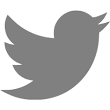 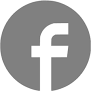 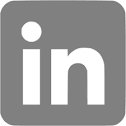 #Budimex #praktyki #AkademiaBudimex„Praktyka jest miarą sukcesu” – startuje nowa edycja Programu Praktyk Akademii Budimex 1 marca rusza nowa edycja Programu Praktyk Budimex pod hasłem „Praktyka jest miarą sukcesu”.Generalny wykonawca ma przygotowanych 250 miejsc na płatne praktyki dla studentów z całej Polski.Program, oprócz studentów budownictwa, skierowany jest do osób szukających praktyk m.in. w obszarze HR, finansów, czy IT.Budimex – największy polski generalny wykonawca wraz z początkiem marca inauguruje kolejną, odświeżoną odsłonę programu praktyk studenckich na 2023 rok pod hasłem „Praktyka jest miarą sukcesu”. Firma już od kilkunastu lat wspiera rozwój młodych w branży, organizując dla nich m.in. płatne praktyki zawodowe w ramach projektu Akademia Budimex. Program ten trwa do końca września. Jak co roku, generalny wykonawca ma przygotowanych 250 miejsc dla studentów z całej Polski. Akademia Budimex oprócz do studentów budownictwa skierowana jest także do osób szukających praktyk m.in. w obszarze HR, finansów, czy IT. Do programu można się zgłosić poprzez stronę internetową: www.akademiabudimex.pl.Rusza kolejna edycja Programu Praktyk w Budimeksie. Generalny wykonawca oferuje studentom marzącym o karierze w branży budowlanej m.in. wynagrodzenie za praktyki, opiekę medyczną, wsparcie dedykowanego Opiekuna, zdobycie cennego doświadczenia z liderem polskiego rynku budowlanego, a także możliwość stałego zatrudnienia. ‎– Jednym z naszych największych projektów jest coroczny Program Praktyk, ‎podczas którego przyjmujemy około 250 osób do różnych obszarów działalności ‎naszej organizacji. Naszym celem jest przekazywanie wiedzy i zapoznanie tych ‎młodych osób z biznesem i realną pracą na budowie – mówi Anna Karyś-Sosińska, Członek Zarządu, Dyrektor Pionu Zarządzania Zasobami Ludzkimi Budimex SA.Na stronie internetowej www.akademiabudimex.pl, która została całkowicie odświeżona i zyskała nową oprawę graficzną, oprócz historii Praktykantów pojawiły się kolejne nowe elementy takie jak Q&A, zegar odliczający czas do startu Praktyk, a także sekcja z opisami biur i budownictw, aby kandydaci mogli lepiej poznać firmę. Zmianie uległa również gra rekrutacyjna, której wynik stanowi element oceny kandydata – proces aplikacji został skrócony poprzez ograniczenie czasu gry. Obecnie składa się ona z 12 pytań i podzielona jest na dwa obszary: budowlany oraz biurowy.‎– Łącznie od 2014 r. w naszej organizacji pojawiło się aż ‎‎1419 Praktykantów. Zdarza się, że do danego działu poszukujemy 1-2 osób, ale są ‎też duże kontrakty tj. stacja Warszawa Zachodnia czy Port Gdynia, gdzie liczba ‎praktykantów waha się od 20 do 30 osób – dodaje Anna Karyś-Sosińska.‎Chcesz wziąć udział w rekrutacji do Programu Praktyk w Budimex? Wystarczy wypełnić formularz na stronie www.akademiabudimex.pl oraz wziąć udział w grze online. Praktyki w Budimeksie to propozycja dla wszystkich, którzy pod wodzą doświadczonych specjalistów chcą stawiać swoje pierwsze kroki zawodowe i poznać bliżej specyfikę pracy w branży budowlanej. Wśród osób, które odbywały praktyki w Budimeksie jest m.in. Justyna - Kierownik Robót na Warszawie Zachodniej. Kilka lat temu spotkała Budimex na uczelni i postanowiła zaaplikować do Programu Praktyk. Z roku na ‎rok zdobywała cenne doświadczenie na kontraktach kolejowych Budimeksu, dzięki czemu dzisiaj jest ‎Kierownikiem Robót na przebudowie Stacji Warszawa Zachodnia. Specjalizuje się w obszarze inżynierii ‎środowiska, zgodnie z kierunkiem, który studiowała.  W Programie Praktyk podczas studiów uczestniczyła również Kasia, która po latach wróciła na stałe do Budimeksu. ‎Dzisiaj pracuje w Biurze IT pełniąc rolę Analityka Biznesowo-Systemowego. Zajmuje się tworzeniem ‎systemów, aplikacji oraz rozwiązań IT, których celem jest odpowiedź na aktualne potrzeby ‎pracowników.‎ Idealnym przykładem na to, że w Budimeksie można rozwijać się nie tylko w obszarze budownictwa jest historia Arka, który rozpoczął swą przygodę w firmie od praktyk w dziale HR, a dziś jest Specjalistą ds. Komunikacji. Odpowiada za media społecznościowe, komunikację wewnętrzną, filmy korporacyjne i funkcjonowanie stron internetowych. Historię Justyny, Kasi, Arka oraz innych Praktykantów Akademii Budimex przeczytać można na stronie www.akademiabudimex.pl. ____________BUDIMEX SA jest spółką z ponad pięćdziesięcioletnią tradycją, która ma znaczący udział w rozwoju gospodarczym Polski. Naszą pracą podnosimy jakość życia milionów Polaków. W okresie 50 lat istnienia firmy zrealizowaliśmy tysiące nowoczesnych inwestycji infrastrukturalnych, kubaturowych i przemysłowych. Kultura innowacyjności, doskonalenie i kierowanie się zasadami zrównoważonego rozwoju pozwoliły nam zdobyć pozycję lidera polskiego rynku budowlanego. Jesteśmy obecni nie tylko na rynku polskim, ale też zagranicznym. Stopniowo zwiększamy swoje zaangażowanie w sektorze facility management (obsługa nieruchomości i obiektów infrastruktury) oraz gospodarki odpadami. Od 1995 roku nasza spółka notowana jest na warszawskiej GPW, a od roku 2011 wchodzi w skład indeksu najbardziej odpowiedzialnych spółek giełdowych. Jej inwestorem strategicznym jest hiszpańska firma o globalnym zasięgu – Ferrovial. W skład grupy wchodzą: Mostostal Kraków oraz FBSerwis.Jesteśmy jednym z sygnatariuszy Porozumienia dla Bezpieczeństwa w Budownictwie – inicjatywy utworzonej w 2010 r., zrzeszającej największych generalnych wykonawców w Polsce w celu podniesienia poziomu bezpieczeństwa pracy w branży budowlanej.Więcej informacji jest dostępnych na www.budimex.plKontakt: Michał Wrzosek Rzecznik Prasowytel. (22) 62 36 164, 512 478 522, michal.wrzosek@budimex.plwww.media.budimex.pl